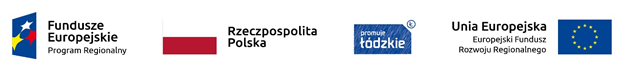 „Przebudowa budynku Centrum Kultury i Sztuki w Skierniewicach dla zwiększenia partycypacji mieszkańców w kulturze”Projekt współfinansowany przez Unię Europejską z Europejskiego Funduszu Rozwoju Regionalnego w ramach Regionalnego Programu Operacyjnego Województwa Łódzkiego na lata 2014 – 2020umowa Nr UDA-RPLD.06.01.02-10-0002/17-00 z dnia 16.05.2019r.Głównym celem projektu jest: zwiększenie partycypacji mieszkańców Skierniewic w kulturze poprzez poszerzenie oferty kulturalnej dzięki przebudowie budynku Centrum Kultury i Sztuki w Skierniewicach.Cel zostanie osiągnięty poprzez realizację poniższych zadań:Prace przygotowawcze - opracowania dokumentacji projektowej.Roboty budowlane – w ramach robót budowlanych zaplanowano:nowy układ odprowadzenia wód deszczowych z budynku i jego otoczenia w bezpośrednim sąsiedztwie wejść do budynku wraz z przyłączeniem tego układu do sieci kanalizacji deszczowej.nadbudowa/rozbudowa części budynku w poziomie drugiego piętra (nad zadaszeniem pierwszego piętra). Działanie to pozwoli na powstanie sali koncertowej, która umożliwi realizację imprez z zakresu kultury niemożliwych obecnie do zrealizowania ze względu na brak takiej sali w mieście.przebudowa stref wejściowych części wejść do budynku oraz części klatek schodowych wewnątrz budynku zapewniających dostęp do wszystkich części budynku dla osób z dysfunkcjami ruchu, słuchu, widzenia (działanie to umożliwi korzystanie ze wszystkich części pomieszczeń budynku CKiS osobom z wskazanymi dysfunkcjami, które możliwości tej nie posiadają z uwagi na brak wind, pochylni).Remont/przebudowa piwnic w szczególności pomieszczeń „Piwnicy u Artystów” – działanie to umożliwi korzystanie z pomieszczeń klubowych, które z uwagi na zalewanie wodą są niedostępne oraz zapewni możliwość korzystania z pomieszczeń osobom z dysfunkcjami, które pozbawione są tej możliwości z uwagi na brak wind, pochylni, oznakowania wewnątrz budynku.Remont/przebudowa atrium budynku celem jego wykorzystania na cele kultury (działanie to zwiększy ilość i rodzaj imprez w szczególności wystaw w budynku).Wprowadzenie do budynku wentylacji nawiewno-wywiewnej z rekuperacją oraz klimatyzacją części pomieszczeń z zasilaniem tych urządzeń z energii elektrycznej pozyskiwanej z zamontowanych w ramach inwestycji ogniw fotowoltaicznych.Remont/przebudowa pozostałej części budynku CKiS obejmującej część piwnic, część zespołów sanitarnych, stolarkę drzwiową pomieszczenia do stworzenia studia nagrań pomieszczenia sal prób. Działania te pozwolą na spełnienie standardów technicznych w zakresie: wymagań sanitarnych, wprowadzenia nowych funkcji (m.in. studio nagrań), poprawy akustyki istniejących sal prób, ograniczenia kosztów eksploatacji poprzez przebudowę oświetlenia wraz z nową instalacją elektryczną w budynku, w wprowadzeniem oświetlenia energooszczędnego, wprowadzeniem źródeł oszczędzania energii w postaci fotowoltaiki dla zasilania wentylacji/klimatyzacji.Zakup wyposażenia – zakup wyposażenia dla instytucji kultury związany z prowadzeniem działalności kulturalnej. Zarządzanie projektem – nadzór inwestorski nad robotami budowlanymi i montażowymi.Dofinansowanie: 4.648.439,06 zł